The New Deal was:The programs and policies of FDR to help end the Great Depression.The way investors purchased stock “on margin.”Herbert Hoover’s attempts ease suffering during the Great Depression.The term to describe buying goods on credit, giving people a “new deal.”In which year did the Great Depression begin?1928192919301931Who was president at the start of the Great Depression?Woodrow WilsonHerbert HooverFranklin D. RooseveltAl CaponeWhat event basically started the Great Depression?The Dust BowlWorld War IWorld War IIThe Stock Market CrashThe Stock Market Crashed on:Black FridayBlack TuesdayBlue ThursdayGreen WednesdayAbout how many Americans were unemployed during the Great Depression?10%15%25%30%The Dust Bowl was:A period of drought, dust storms, and high winds on the Great Plains during the Depression.The central office of President FDR’s New Deal Program in New York.A poor and unclean neighborhood in New York City.The tariff President FDR put on foreign products being sold in the USA.All of the following statements about the Great Depression are true EXCEPT:Large numbers of  people were without jobs.Large numbers of people registered to vote.Farmers’ incomes fell to very low levels.Large numbers of people were hungry and homeless due to bank and business failure.What major event marked the end of the Roaring 20s?The election of FDRBanks going out of businessThe Stock Market CrashThe difficulties of farmersHow did President Hoover respond to the Great Depression?He created extensive policies to relieve people’s suffering.He asked the army to come in and maintain order.He offered veterans work, food, and a place to leave.He told the people that the government would not directly help the people.Which best describes “buying goods on credit?”Buying goods today with money that you will have tomorrow.Buying goods today with money that you had yesterday.Buying goods with money you have.“Renting” items until they are paid for.For the next two questions, look at the chart below.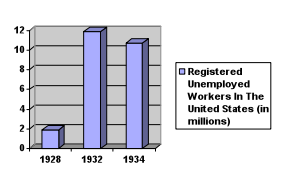 How many more registered unemployed workers were there in 1932 than 1928?12 million14 million10 million9 millionBased only upon the information shown in the chart above, which year during the Great Depression was the worst for unemployment?1928192919321934For the following 4 questions look at the images and answer the questions based on what you see in the photograph or artwork.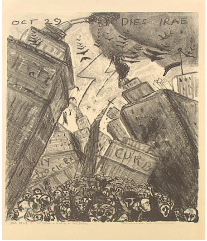 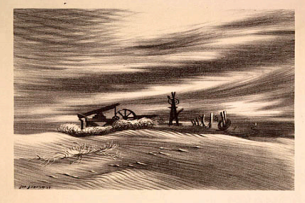 